Informacja o kwocie jaką Zamawiający zamierzaprzeznaczyć na sfinansowanie zamówieniaDotyczy: postępowania nr 80.272.287.2023 na wyłonienie wykonawcy na dostawę i uruchomienie trzech komputerów stacjonarnych dla Wydziału Chemii UJ w ramach projektu Atomin 2.0..    Zamawiający informuje, iż przeznaczył kwotę brutto na sfinansowanie całości niniejszego zamówienia w wysokości 20 910,00 PLN.DZIAŁ ZAMÓWIEŃ PUBLICZNYCHUNIWERSYTETU JAGIELLOŃSKIEGOul. Straszewskiego 25/3 i 4, 31-113 Krakówtel. +4812-663-39-03e-mail: bzp@uj.edu.plhttps://www.uj.edu.pl ; https://www.przetargi.uj.edu.pl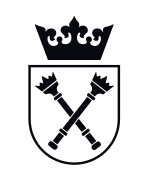 